Ответ на запрос о разъяснении положений документации об электронном аукционе № 0187300005816000150 на право заключения муниципального контракта на оказание услуг по изготовлению сувенирной продукцииТекст запроса: В Разделе – 2. Общие требования к предоставляемым услугам Технического задания на изготовление сувенирной продукции к документации об электронном аукционе (извещение N 0187300005816000150) в п. 2.2. «Предоставление Исполнителем Заказчику для согласования не менее 3 видов дизайн-макетов сувенирной Продукции по каждой позиции в электронном и натуральном виде» указано, что дизайн-макет предоставляется в натуральном виде. Просим вас разъяснить, что подразумевается под выражением «в натуральном виде»?  Каким образом в данном случае вам предоставить дизайн-макеты? Ответ на запрос: На Ваш запрос о разъяснении положений документации об электронном аукционе № 0187300005816000150 сообщаю, что в Разделе – 2. Общие требования к предоставляемым услугам п. 2.2. «Предоставление Исполнителем Заказчику для согласования не менее 3 видов дизайн-макетов сувенирной Продукции по каждой позиции в электронном и натуральном виде» под выражением «в натуральном виде» Заказчик подразумевает предоставление Исполнителем трех отличных друг от друга образцов дизайн – макетов по каждой позиции, предполагаемых к изготовлению и доставке соответствующей сувенирной продукции для выбора одного из них Заказчиком. Представить Заказчику данные образцы дизайн – макетов возможно любым удобным способом.Глава города Югорска									Р.З. СалаховИсполнитель: начальник отдела по организациидеятельности Территориальной комиссиипо делам несовершеннолетних и защите их правЮрий Семенович Лыпелмен 8-34675-50063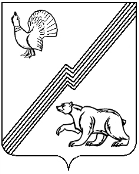 Муниципальное образование городской округ город ЮгорскАдминистрация города Югорскаул. 40 лет Победы, 11, г. Югорск, 628260,Ханты-Мансийский автономный округ – Югра, Тюменская область,Тел./факс (34675) 5-00-44E-mail: adm@ugorsk.ru ОКПО04262843, ОГРН 1028601843720ИНН\КПП 8622002368/86201001____________________ № ________________на № _______________от_________________